In Celebration of Women’s History MonthDulles International Airport and Uniting USPresent the Artwork of Female VeteransCheck out Uniting US VideoBeginning Monday, March 15, in recognition of March as Women’s History Month, the thousands of travelers who journey daily through Dulles International Airport now will be able to savor the artwork of women veterans who use art making to achieve a sense of well-being. The artists are women who have served their country in every aspect from military duty at the Pentagon to being deployed overseas to Iraq and Afghanistan. They have collectively seen and experienced everything from death on the battlefield to personal trauma. Their unique artworks, which employs mediums from stretched porcine casing to burnt wood, will be on display near the AeroTrain station in Dulles’ C Concourse.Says Michael Cabbage, manager of the airport’s art and exhibits program, “This is a terrific way to celebrate Women’s History Month and showcase the unique talents of this group of women. We’re honored to be joining with Uniting US to give well-deserved attention to these artists and their service to our country.”Adds AnnMarie Halterman, Uniting US founder and Air Force veteran, “Uniting US is committed to helping our veterans build wellness and strength through their artistic talent. Consequently, we are profoundly grateful that Dulles International Airport is enabling us to share our artists’ unique perspectives and talents with the public.”Below Are Some of the Artists Whose Works Will Be Displayed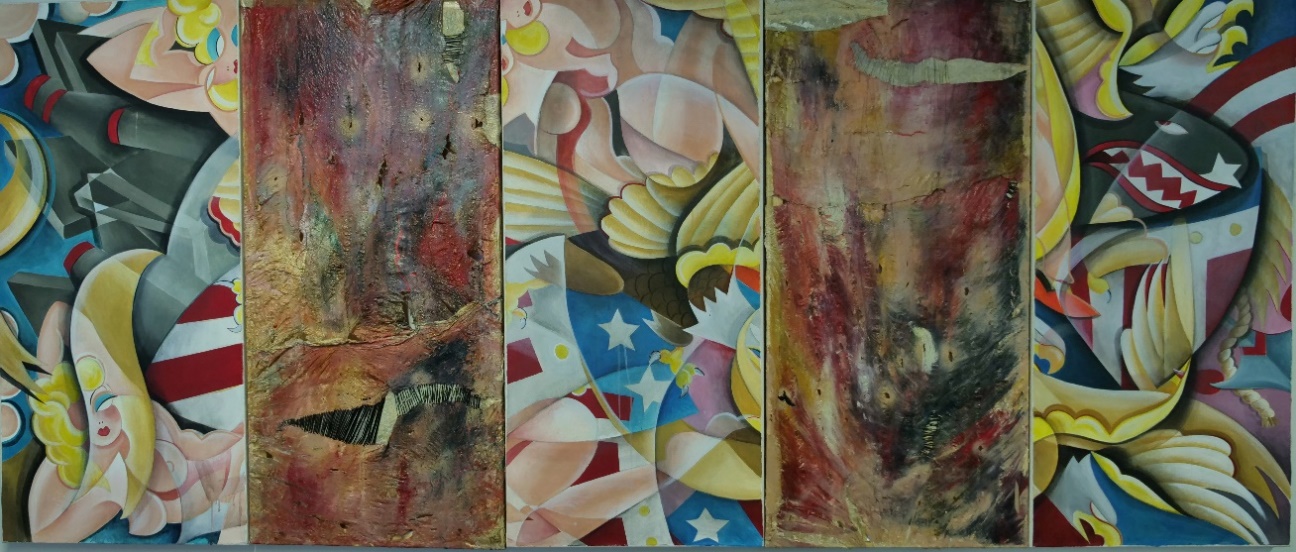 ‘Til the Death, Leigh Cortez, Army VeteranFive Panels, each 4’ x 12’ Acrylic on canvas, stretched bovine and porcine casing, ink, thread Leigh Cortez, is both an Army veteran and spouse of an active-duty combat soldier.  Cortez’s work examines the unpredictability, tension and trauma of military life. “I work both with destroying images indicative of the military tattoo subculture and with material intrinsically associated with destruction, such as the intestines of animals traditionally used for sausage preparation,” says Cortez, who is also a tattoo artist, “This material reacts with the mash of tattoo imagery painted on the canvas panels. Whereas the tattoo imagery questions a superficial narrative of military culture, the bovine intestine panels represent a more intimate reality of military life.”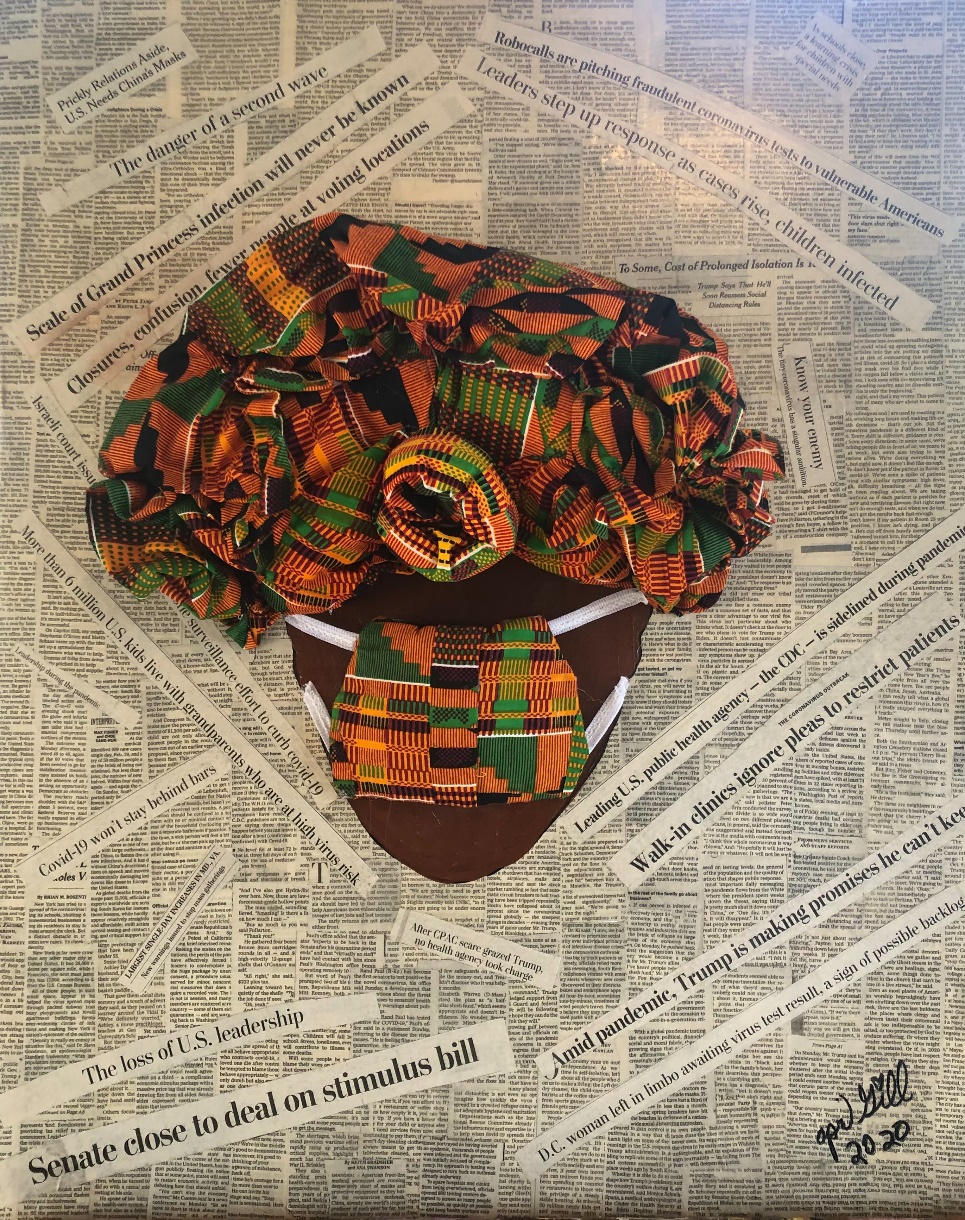 Mask Up April Goodwin-Gill, Army Veteran24”x30” Fabric, newsprint, mixed media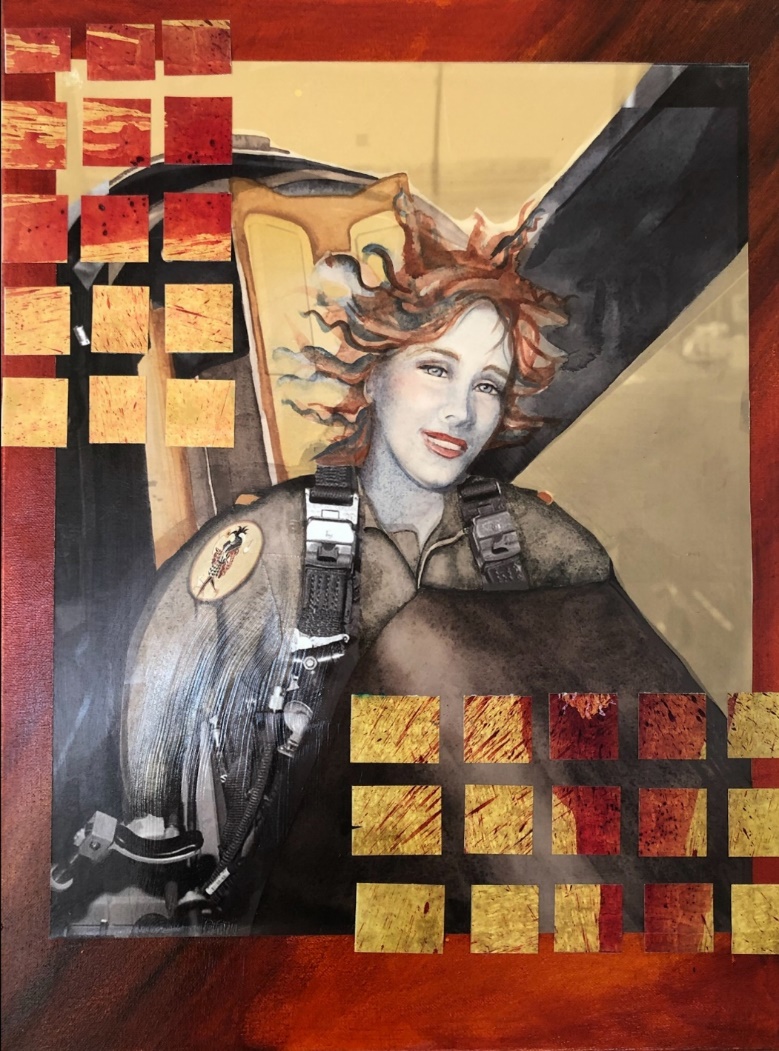 The Fool,  Cynthia Scott, Air Force Veteran18”x24” Digital and mixed media collage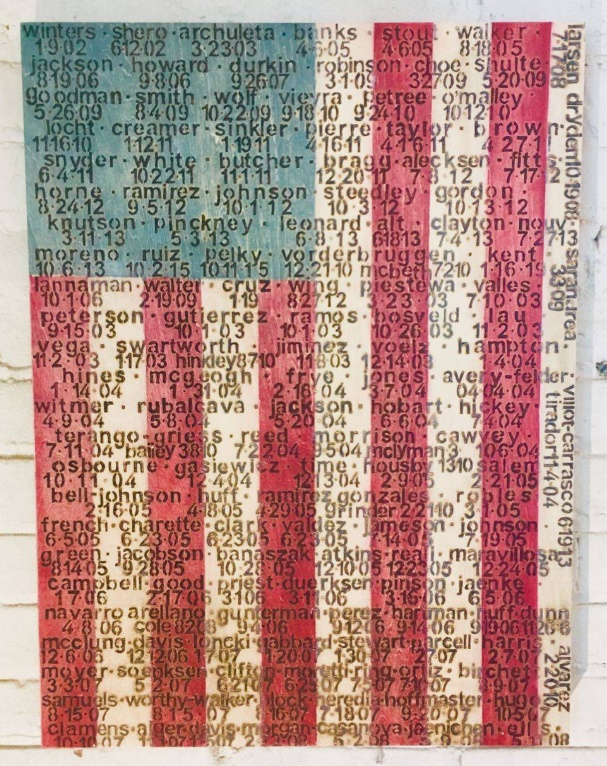 Her Voices, Christina Polosky-Helferich, Army Veteran18’’x24’’x2’,  Burned and Stained Wood 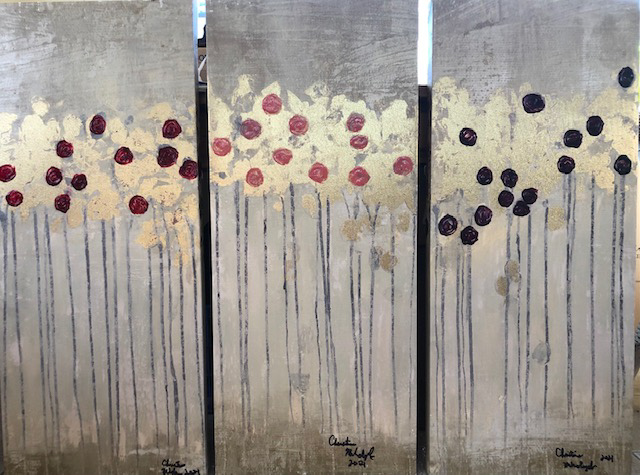 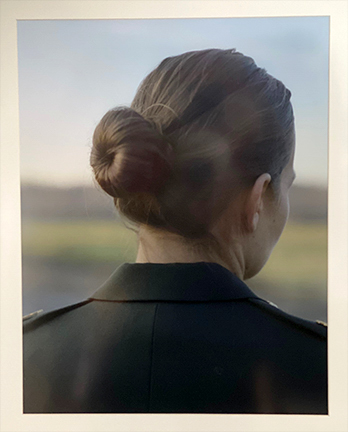 Spilt Milk, Amber Zora, Army VeteranPhotographySpilt Milk is a self-portrait taken with a 4x5 large format camera using a shutter release cord. The image denies the traditional military portrait and male gaze.I was deployed to Iraq as an ammunition specialist with the 592nd Ordnance Company from 2006-2007. After coming back from Iraq, I became a Public Affairs Specialist and joined the 314 PA Detachment. I received my Master of Fine Arts degree in Photography + Integrated Media from Ohio University in 2015. I create art because it is an important process for me to understand the world. Art is a tool to convey stories and share histories. And I benefit from interacting with other veterans, specifically veteran women, who were moved by my work, had similar experiences and share their stories with me. 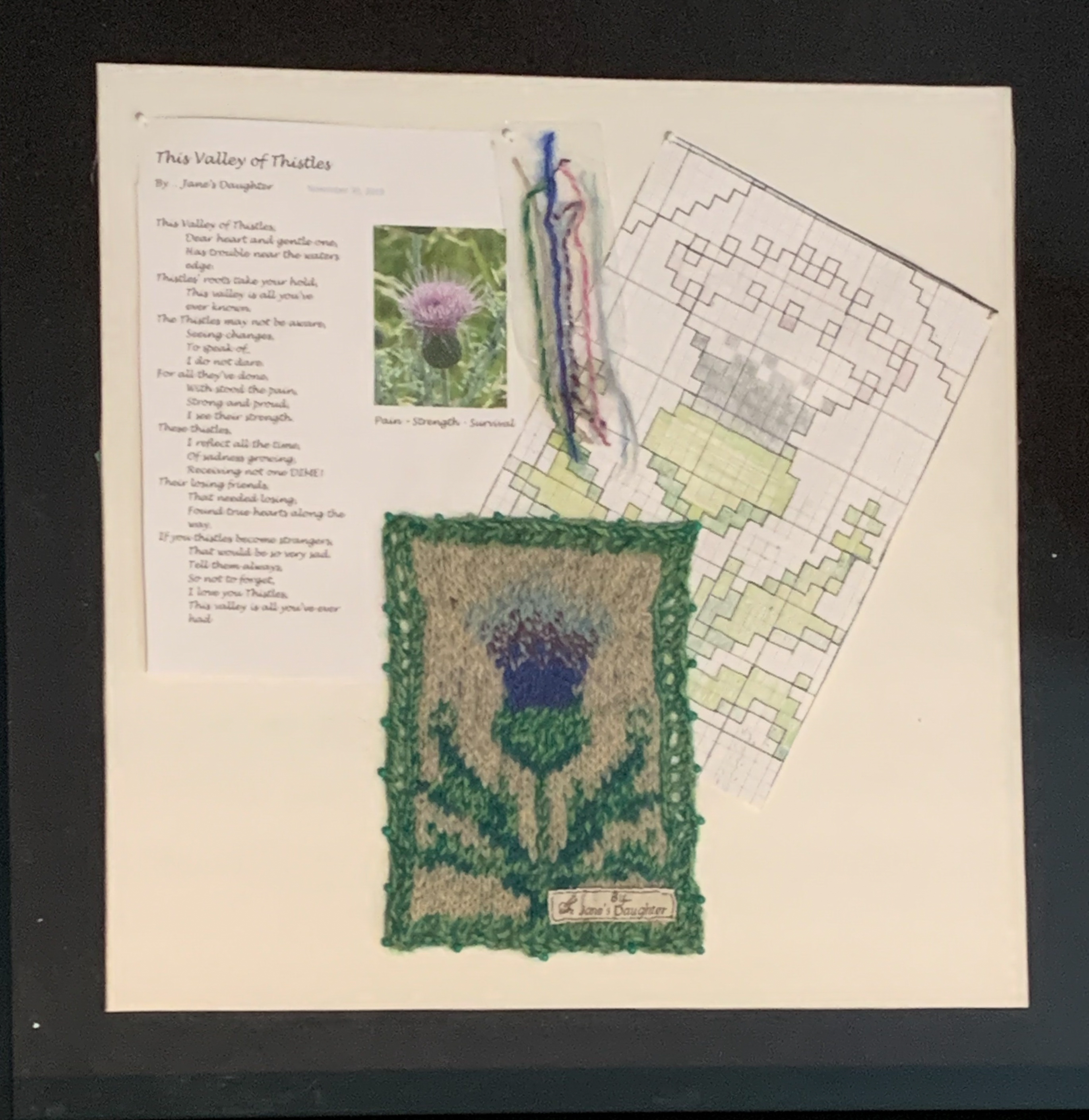 This Valley of Thistles, Mary Lopez Miller, Navy VeteranThis Valley of Thistles is a mixed media artwork created from raw materials turned into fabric and materials using practices centuries old.  Through a combination of written word and visual representation, Mary Lopez Miller’s creations are a labor of love that require patience, dedication, and emotional investment.    Mary’s personal mantra “may what these hands make please you” is a consistent message to viewers as a means to invite meaningful discussion and greater understanding.  Through personal loss, she found fiber art. Mary identifies as a wife, mother, sister, friend to many, Army veteran, former nurse, soldier always, a spinner/maker of yarn, a military trauma survivor and ultimately, she is Jane’s Daughter.  Texture, coloring, and fiber qualities symbolize life's meaning, typically starting with a song, photos, or a poem that touches her. Dreams bring images of what she must make, so as not to forget those before her.  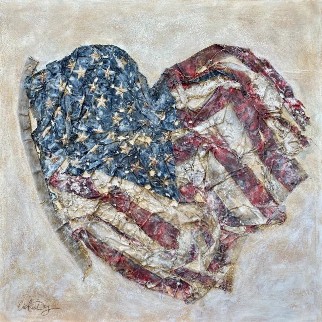 Love America, Cristin Dy, Air Force VeteranLove America was created during a very chaotic time in our country. The painting reminds us that during our nation’s weakest moments, we can stay United through love, kindness and patience.Within her almighty are scars and unrecoverable lost people, pieces, and places. This metaphor was replicated in Love America by the holes, faded colors and frayed edges. The old glory style artwork represents the heartache that Americans have endured through COVID, the presidential election, past times of war, suffering and loss. The image portrays that love preserves America and our place in the world.  